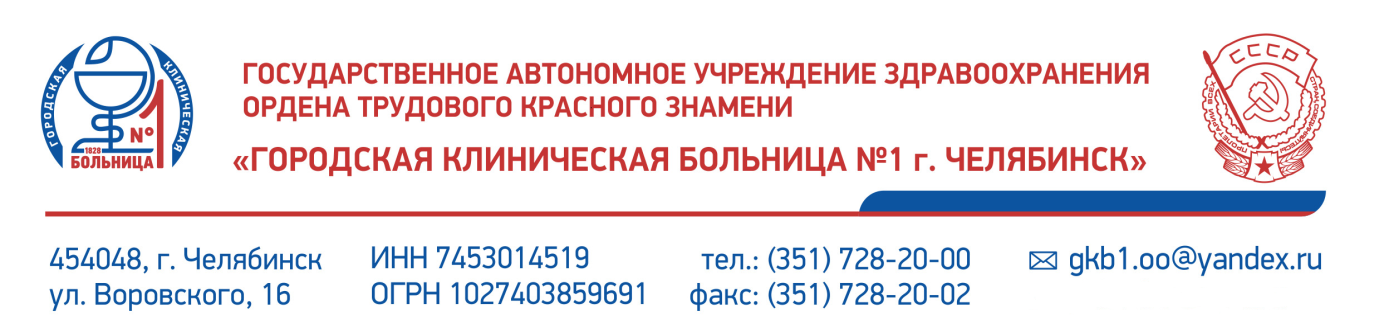 АНКЕТА ДЛЯ ОЦЕНКИ КАЧЕСТВА УСЛОВИЙ ОКАЗАНИЯ УСЛУГ МЕДИЦИНСКИМИ ОРГАНИЗАЦИЯМИ В СТАЦИОНАРНЫХ УСЛОВИЯХ    1. Госпитализация была (обведите/подчеркните верное):экстренная      плановая 2. Имеете ли Вы установленную группу ограничения трудоспособности?да    нет 3. Во время пребывания в медицинской организации Вы обращались к информации, размещенной в помещениях медицинской организации (стенды, инфоматы и др.)?да    нет 4. Перед госпитализацией Вы обращались к информации, размещенной на официальном сайте медицинской организации?да       нет 5. Вы удовлетворены комфортностью условий предоставления услуг в медицинской организации?да          нет 6. Вы удовлетворены отношением к Вам работников медицинской организации во время пребывания в отделении (доброжелательность, вежливость)?да          нет 7. Рекомендовали бы Вы данную медицинскую организацию для оказания медицинской помощи?да           нет 8. Удовлетворены ли Вы навигацией внутри медицинской организации (представлением информации о размещении кабинетов медицинских работников, лабораторных и диагностических подразделений, санитарно-гигиенических помещений и др.)?да            нет 9. В целом Вы удовлетворены условиями оказания услуг в данной медицинской организации?да нет 10. Вы используете электронные сервисы для взаимодействия с данной медицинской организацией (электронное обращение, электронная почта, часто задаваемые вопросы, др.)?нет да Мы благодарим Вас за участие! Если Вы хотите оставить предложения по работе данной медицинской организации, пожалуйста, напишите свои предложения